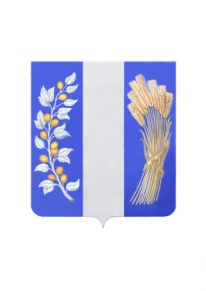 РЕСПУБЛИКА БУРЯТИЯАДМИНИСТРАЦИЯ  МУНИЦИПАЛЬНОГО ОБРАЗОВАНИЯ«БИЧУРСКИЙ РАЙОН»_____________________________________________________________РАСПОРЯЖЕНИЕ04 октября  2016 года                                       № 1Об утверждении Порядка организации исполнения и контроля за исполнением на территории муниципального образования 
«Бичурский район» Республики Бурятия поручений и указаний Президента Российской Федерации     Во исполнение Указа Президента Российской Федерации от 28.03.11 № 352 «О мерах по совершенствованию организации исполнения поручений и указаний Президента Российской Федерации», пункта 5 постановления Правительства Республики Бурятия от 27.04.2012 года № 237 в целях обеспечения своевременного и качественного исполнения поручений и указаний Президента Российской Федерации и данных по их исполнению поручению Главы Республики Бурятия: Утвердить порядок организации исполнения и контроля за исполнением на территории Муниципального образования «Бичурский район» поручений и указаний Президента Российской Федерации, согласно приложения № 1 к данному распоряжению. Первому заместителю руководителя Администрации МО «Бичурский район» по социальному развитию обеспечить реализацию необходимых мер по полному и своевременному исполнению Поручений по существу и координацию работы всех заинтересованных подразделений администрации Муниципального образования «Бичурский район» в рамках исполнения Поручений. Установить, что первый заместитель руководителя Администрации МО «Бичурский район» по социальному развитию, заместитель руководителя Администрации МО «Бичурский район» по финансово- экономическим вопросам, заместитель руководителя Администрации МО «Бичурский район» по развитию инфраструктуры, Председатель комитета муниципальной службы и правового обеспечения Администрации МО «Бичурский район», руководители структурных подразделений Администрации МО «Бичурский район» несут персональную ответственность за своевременное и надлежащее исполнение Поручений переданных им на исполнение.  Председателю комитета муниципальной службы и правового обеспечения Администрации МО «Бичурский район» принять организационные меры для исполнения Поручений всеми подразделениями администрации (получение информации  о Поручениях, их регистрация, направление исполнителям, организация контроля исполнения) и обеспечить контроль исполнения Поручений.Должностным лицам указанным в пункте 3 настоящего распоряжения, организовать работу по исполнению поручений. Председателю комитета муниципальной службы и правового обеспечения Администрации МО «Бичурский район»:      регулярно проводить проверки исполнения Поручений лицами, указанными в пункте 3 настоящего распоряжения, и докладывать о результатах главе МО «Бичурский район» или лицу его замещающему, на планерных совещаниях;     вносить предложения о привлечении к дисциплинарной ответственности лиц, указанных в пункте 3 настоящего распоряжения, допустивших ненадлежащее исполнение Поручений, поступивших в Администрацию МО «Бичурский район» и переданных им на исполнение.      в трехдневный срок с момента подписания настоящего распоряжения ознакомить с ним заинтересованных лиц под роспись.Настоящее распоряжение вступает в силу с момента его подписания.Контроль за исполнением настоящего распоряжения оставляю за собой. Глава МО «Бичурский район»                          Федоров О.И.Исполнитель: ведущий специалист юрист сектора правового обеспечения 
Буркаева Л.А. ________________Приложение № 1  
к распоряжению главы МО «Бичурский район»
от  04 октября  2016 года  № 1                    ПОРЯДОКорганизации исполнения и контроля за исполнением на территории муниципального образования «Бичурский район» Республики Бурятия поручений и указаний Президента Российской ФедерацииОбщие положения1.Настоящий Порядок организации исполнения и контроля за исполнением на территории муниципального образования «Бичурский район» поручений и указаний Президента Российской Федерации (далее - Порядок) принят в целях обеспечения необходимых организационных мер для качественного и своевременного исполнения поручений и указаний Президента Российской Федерации в администрации муниципального образования «Бичурский район». 2.Общие вопросы организации исполнения и контроля за исполнением на территории муниципального образования «Бичурский район» поручений и указаний Президента Российской Федерации регулируются следующими правовыми актами:Указом Президента Российской Федерации от 28.03.2011 г. № 352 «О мерах по совершенствованию организации исполнения поручений и указаний Президента Российской Федерации»;Регламентом Правительства Российской Федерации (утвержден Постановлением Правительства Российской Федерации от 01.06.2004 №260);Указом Главы Республики Бурятия от 12.08.2014 №150 «Об утверждении Положения об организации исполнения и контроля за исполнением поручений в исполнительных органах государственной власти Республики Бурятия»;настоящим порядком.3.Действие Порядка распространяется на поступившие на исполнение в администрацию муниципального образования «Бичурский район»:поручения и указания Президента Российской Федерации, в том числе содержащиеся в указах Президента Российской Федерации;поручения, содержащиеся в правовых актах Правительства Российской федерации, изданных в рамках исполнения поручений и указаний Президента Российской Федерации;поручения, содержащиеся в правовых актах Главы Республики Бурятия и Правительства Республики Бурятия, изданных в рамках исполнения поручений и указаний Президента Российской Федерации;поручения Председателя Правительства Российской Федерации (заместителей Председателя Правительства Российской Федерации), данные во исполнение поручений и указаний Президента Российской Федерации;поручения Главы Республики Бурятия, Первого заместителя Председателя Правительства Республики Бурятия (заместителей Председателя Правительства Республики Бурятия), данные во исполнение поручений и указаний Президента Российской Федерации;служебные письма федеральных органов государственной власти Российской Федерации, органов государственной власти Республики Бурятия, подготовленные в рамках исполнения поручений и указаний Президента Российской Федерации (далее - Поручения).4. Действие Порядка не распространяется на Поручения, перенаправленные в адрес администрации муниципального образования «Бичурский район» федеральными органами государственной власти Российской Федерации, органами государственной власти Республики Бурятия, в случае, если решение указанных в них вопросов не входит в компетенцию администрации муниципального образования.Данные Поручения в недельный срок должны быть возвращены в орган, из которого они поступили, с указанием причин возврата.Порядок рассмотрения Поручений5. Поступившие в администрацию муниципального образования «Бичурский район» Поручения регистрируются  специалистом сектора административной работы комитета муниципальной службы и правового обеспечения Администрации МО «Бичурский район» и в тот же день передаются на рассмотрение главе МО «Бичурский район».6.  Глава муниципального образования определяет исполнителей Поручений и дает им задания в форме резолюции.7. Резолюции главы муниципального образования фиксируются в Системе электронного документооборота входящих документов, а Поручения ставятся на контроль.8. Рассмотренные Поручения	с резолюцией	главы муниципального образования незамедлительно направляются исполнителям.9. Оригиналы Поручений, а также ответы на Поручения и вся переписка по их	исполнению формируется в	отдельное дело
согласно утвержденной номенклатуре дел на соответствующий год.10.Контроль исполнения Поручений осуществляется председателем комитета муниципальной службы и правового обеспечения Администрации МО «Бичурский район».Организация исполнения Поручений
11. Если резолюцией  главы определено несколько должностных лиц, ответственных за исполнение Поручения, то работу по его исполнению координирует должностное лицо, указанное в резолюции первым или обозначенное в качестве ответственного исполнителя. Остальные исполнители, указанные в резолюции, являются соисполнителями.Ответственный исполнитель и соисполнители несут равную ответственность за исполнения поручения.12.На ответственного исполнителя Поручения возлагаются следующие функции:организация и координация деятельности по исполнению Поручения, разработка с учетом предложений соисполнителей плана мероприятий по его исполнению;определение сроков и порядка предоставления ответственному исполнителю информации (включая промежуточную) об исполнении Поручения соисполнителями, а также подготовки проекта доклада (информации) об исполнении Поручения и его согласования между соисполнителями;проведение при необходимости согласительных процедур (совещаний) между соисполнителями, создание рабочих групп;подготовка доклада (информации) об исполнении поручения; информирование при необходимости главы муниципального образования о несвоевременности представления соисполнителями информации по исполнению Поручения или их недоработке, внесение предложений по изменению сроков, исполнителей и организации работы по исполнению поручения, а также по повышению эффективности контроля.В пределах установленного срока исполнения ответственный исполнитель может дать дополнительные поручения иным исполнителям в части относящихся к их компетенции вопросов.Соисполнители представляют ответственному исполнителю информацию об исполнении Поручения в установленный для них срок.13. При организации исполнения Поручений ответственным исполнителем используются следующие меры контроля:а) направление соисполнителям запросов с целью получения и анализа промежуточной информации о принятых мерах по выполнению Поручений;В случае возникновения обстоятельств, затрудняющих своевременное исполнение Поручений, соисполнители в промежуточной информации о принятых мерах по выполнению Поручений указывают причины возникновения этих обстоятельств и принимаемые меры по обеспечению их своевременного выполнения.б) осуществление проверок хода исполнения Поручений;в) регулярное заслушивание на совещаниях сообщений должностных лиц о проделанной работе по выполнению Поручений.Сроки исполнения Поручений14. Если в текстах Поручений не содержится конкретных сроков их исполнения, при установлении сроков необходимо руководствоваться нормами Указа Президента Российской Федерации от 28.03.2011 № 352 «О мерах по совершенствованию организации исполнения поручений и указаний Президента Российской Федерации» и Указа Главы Республики Бурятия от 12.08.2014 №150«Об утверждении Положения об организации исполнения и контроля за исполнением поручений в исполнительных органах государственной власти Республики Бурятия».15.Внутренний срок подготовки информации об исполнении Поручений должен устанавливаться с учетом времени на ее доставку адресату.16. Главой муниципального образования могут быть установлены иные (в том числе промежуточные) сроки исполнения Поручений в пределах сроков, установленных в соответствии с пп. 14-15 Порядка.Порядок представления информации об исполнении Поручений17. По результатам исполнения Поручений ответственным исполнителем готовится информация об исполнении Поручений.В информации об исполнении Поручений должны быть отражены:мероприятия, проведенные в целях реализации Поручений, и достигнутые результаты проделанной работы;перечень муниципальных правовых актов, соглашений, муниципальных контрактов, договоров (с указанием наименования и реквизитов), принятых (заключенных) во исполнение Поручений;вывод об исполнении Поручений.18. Информация об исполнении Поручений готовится за подписью главы муниципального образования, если Поручениями не предусмотрено иное. До представления на подпись	проект информации 	согласуется со	всеми соисполнителями, визируется сектором правового обеспечения администрации муниципального образования, первым заместителем руководителя администрации МО «Бичурский район», председателем комитета муниципальной службы и правового обеспечения Администрации МО «Бичурский район».19.Информация об исполнении Поручений к установленному сроку направляется в тот адрес, откуда поступил запрос о ее предоставлении.20.Если по объективным причинам в ходе исполнения Поручений возникли обстоятельства, препятствующие их надлежащему исполнению в установленный срок (кроме срочных и оперативных Поручений), ответственный исполнитель представляет не позднее, чем по истечении половины установленного срока главе муниципального образования    проект информации	с указанием причин, препятствующих его своевременному исполнению, конкретных мер, принимаемых для обеспечения его исполнения, предложений о продлении срока исполнения Поручений для последующего направления информации в тот адрес, откуда поступило поручение.21. В случае нарушения срока исполнения Поручения или некачественной подготовки ответа главой муниципального образования назначается служебная проверка, по результатам которой издаётся правовой акт о наказании виновных.22.Информация об исполнении Поручений, являющаяся социально значимой, доводится до сведения населения муниципального образования путем размещения публикаций в средствах массовой информации  местной газете «Бичурский хлебороб» и на официальном сайте муниципального образования. Подготовку информации для доведения ее до сведения обеспечивает ответственный исполнитель Поручений.